    Spring Term 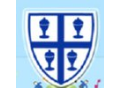 2weeks2weeks2weeks2weeks3weeks3weeks2weeksRESpring 1 CARITAS – The Dignity of WorkRecognising the gifts of others and helping them share their gifts to make a differenceMission – Continuing Jesus’ mission in diocese (ecumenism)The Eucharist; the living memorial of JesusSpring 1 CARITAS – The Dignity of WorkRecognising the gifts of others and helping them share their gifts to make a differenceMission – Continuing Jesus’ mission in diocese (ecumenism)The Eucharist; the living memorial of JesusSpring 1 CARITAS – The Dignity of WorkRecognising the gifts of others and helping them share their gifts to make a differenceMission – Continuing Jesus’ mission in diocese (ecumenism)The Eucharist; the living memorial of JesusSpring 1 CARITAS – The Dignity of WorkRecognising the gifts of others and helping them share their gifts to make a differenceMission – Continuing Jesus’ mission in diocese (ecumenism)The Eucharist; the living memorial of JesusSpring 2 CARITAS – Solidarity of the Common GoodWe face challenges togetherThe Eucharist; the living memorial of JesusLent, a time of giving in order to celebrate the sacrifice of JesusSpring 2 CARITAS – Solidarity of the Common GoodWe face challenges togetherThe Eucharist; the living memorial of JesusLent, a time of giving in order to celebrate the sacrifice of JesusSpring 2 CARITAS – Solidarity of the Common GoodWe face challenges togetherThe Eucharist; the living memorial of JesusLent, a time of giving in order to celebrate the sacrifice of JesusEnglishFact File – Palm Oil Persuasion – Palm Oil Persuasion – Palm Oil Eyewitness Account (Diary Entry) - TitanicSuspense – The Nightmare ManComprehension and Grammar discrete lesson each weekComprehension and Grammar discrete lesson each weekComprehension and Grammar discrete lesson each weekComprehension and Grammar discrete lesson each weekComprehension and Grammar discrete lesson each weekComprehension and Grammar discrete lesson each weekComprehension and Grammar discrete lesson each weekComprehension and Grammar discrete lesson each weekRecap of past and present tense (& spelling rules)Perfect tensePrepositions of timeApostrophes (possessive and contraction)Imperative verbsHyphens (compound words)Recap of past and present tense (& spelling rules)Perfect tensePrepositions of timeApostrophes (possessive and contraction)Imperative verbsHyphens (compound words)Recap of past and present tense (& spelling rules)Perfect tensePrepositions of timeApostrophes (possessive and contraction)Imperative verbsHyphens (compound words)Recap of past and present tense (& spelling rules)Perfect tensePrepositions of timeApostrophes (possessive and contraction)Imperative verbsHyphens (compound words)Fronted adverbialsCohesive devicesFirst person/ third person (pronouns)Subjunctive formBullet pointsBracketsReported speechFronted adverbialsCohesive devicesFirst person/ third person (pronouns)Subjunctive formBullet pointsBracketsReported speechFronted adverbialsCohesive devicesFirst person/ third person (pronouns)Subjunctive formBullet pointsBracketsReported speechFronted adverbialsCohesive devicesFirst person/ third person (pronouns)Subjunctive formBullet pointsBracketsReported speech**Weekly Spellings, literacy and maths homework. Guided reading and Accelerated Reading daily** **Weekly Spellings, literacy and maths homework. Guided reading and Accelerated Reading daily** **Weekly Spellings, literacy and maths homework. Guided reading and Accelerated Reading daily** **Weekly Spellings, literacy and maths homework. Guided reading and Accelerated Reading daily** **Weekly Spellings, literacy and maths homework. Guided reading and Accelerated Reading daily** **Weekly Spellings, literacy and maths homework. Guided reading and Accelerated Reading daily** **Weekly Spellings, literacy and maths homework. Guided reading and Accelerated Reading daily** **Weekly Spellings, literacy and maths homework. Guided reading and Accelerated Reading daily** MathsMultiplying and dividing whole numbers by 10, 100 and 1000Decimal fractionsRounding decimalsComparing decimalsOrdering decimalsCounting in decimalsAddition and Subtraction of decimalsEquivalent fractions                                                     Comparing fractionsMixed numbers    Improper fractionsAddition and Subtraction of fractionsFractions of numbers                     Multiplying and dividing whole numbers by 10, 100 and 1000Decimal fractionsRounding decimalsComparing decimalsOrdering decimalsCounting in decimalsAddition and Subtraction of decimalsEquivalent fractions                                                     Comparing fractionsMixed numbers    Improper fractionsAddition and Subtraction of fractionsFractions of numbers                     Multiplying and dividing whole numbers by 10, 100 and 1000Decimal fractionsRounding decimalsComparing decimalsOrdering decimalsCounting in decimalsAddition and Subtraction of decimalsEquivalent fractions                                                     Comparing fractionsMixed numbers    Improper fractionsAddition and Subtraction of fractionsFractions of numbers                     Multiplying and dividing whole numbers by 10, 100 and 1000Decimal fractionsRounding decimalsComparing decimalsOrdering decimalsCounting in decimalsAddition and Subtraction of decimalsEquivalent fractions                                                     Comparing fractionsMixed numbers    Improper fractionsAddition and Subtraction of fractionsFractions of numbers                     Multiplying fractionsCounting in fractionsFractions and decimals as percentagesPercentage of amountsArea and Perimeter                                                    Comparing areas                           Converting metric unitsImperial unitsLength/ weight/ capacity problemsAddition and subtraction of measuresMultiplying fractionsCounting in fractionsFractions and decimals as percentagesPercentage of amountsArea and Perimeter                                                    Comparing areas                           Converting metric unitsImperial unitsLength/ weight/ capacity problemsAddition and subtraction of measuresMultiplying fractionsCounting in fractionsFractions and decimals as percentagesPercentage of amountsArea and Perimeter                                                    Comparing areas                           Converting metric unitsImperial unitsLength/ weight/ capacity problemsAddition and subtraction of measures** Times Tables Practice weekly, Mental Maths Test 3x per week **** Times Tables Practice weekly, Mental Maths Test 3x per week **** Times Tables Practice weekly, Mental Maths Test 3x per week **** Times Tables Practice weekly, Mental Maths Test 3x per week **** Times Tables Practice weekly, Mental Maths Test 3x per week **** Times Tables Practice weekly, Mental Maths Test 3x per week **** Times Tables Practice weekly, Mental Maths Test 3x per week **** Times Tables Practice weekly, Mental Maths Test 3x per week **ScienceProperties and Changes of Materials Properties and Changes of Materials Properties and Changes of Materials Properties and Changes of Materials SpaceForcesSpaceForcesSpaceForcesTopicMountains, Earthquakes and VolcanoesMountains, Earthquakes and VolcanoesMountains, Earthquakes and VolcanoesMountains, Earthquakes and VolcanoesThe VikingsThe VikingsThe VikingsArt/ D&TD&T-Erupting volcanoesArt- (linking to living things and their habitats)Plants, flowers and wildlife birdsD&T-Erupting volcanoesArt- (linking to living things and their habitats)Plants, flowers and wildlife birdsD&T-Erupting volcanoesArt- (linking to living things and their habitats)Plants, flowers and wildlife birdsD&T-Erupting volcanoesArt- (linking to living things and their habitats)Plants, flowers and wildlife birdsD&T-Erupting volcanoesArt- (linking to living things and their habitats)Plants, flowers and wildlife birdsD&T-Erupting volcanoesArt- (linking to living things and their habitats)Plants, flowers and wildlife birdsD&T-Erupting volcanoesArt- (linking to living things and their habitats)Plants, flowers and wildlife birdsICTData HandlingUse a range of software to collect, analyse, evaluate and present data and informationCommunications and MultimediaData HandlingUse a range of software to collect, analyse, evaluate and present data and informationCommunications and MultimediaData HandlingUse a range of software to collect, analyse, evaluate and present data and informationCommunications and MultimediaData HandlingUse a range of software to collect, analyse, evaluate and present data and informationCommunications and MultimediaData HandlingUse a range of software to collect, analyse, evaluate and present data and informationCommunications and MultimediaData HandlingUse a range of software to collect, analyse, evaluate and present data and informationCommunications and MultimediaData HandlingUse a range of software to collect, analyse, evaluate and present data and informationCommunications and MultimediaMusicReading musical notation – identifying and naming crotchet, semi-crotchet, minim and semi-breves and their valueRhythms and PatternsReading musical notation – identifying and naming crotchet, semi-crotchet, minim and semi-breves and their valueRhythms and PatternsReading musical notation – identifying and naming crotchet, semi-crotchet, minim and semi-breves and their valueRhythms and PatternsReading musical notation – identifying and naming crotchet, semi-crotchet, minim and semi-breves and their valueRhythms and PatternsReading musical notation – identifying and naming crotchet, semi-crotchet, minim and semi-breves and their valueRhythms and PatternsReading musical notation – identifying and naming crotchet, semi-crotchet, minim and semi-breves and their valueRhythms and PatternsReading musical notation – identifying and naming crotchet, semi-crotchet, minim and semi-breves and their valueRhythms and PatternsP.EDanceGamesGymnasticsDanceGamesGymnasticsDanceGamesGymnasticsDanceGamesGymnasticsDanceGamesGymnasticsDanceGamesGymnasticsDanceGamesGymnasticsPSHENew YearCommunity is sharingMy personalityThinking and doingChinese New YearSafer Internet DayGo Green WeekNew YearCommunity is sharingMy personalityThinking and doingChinese New YearSafer Internet DayGo Green WeekNew YearCommunity is sharingMy personalityThinking and doingChinese New YearSafer Internet DayGo Green WeekNew YearCommunity is sharingMy personalityThinking and doingChinese New YearSafer Internet DayGo Green WeekNew YearCommunity is sharingMy personalityThinking and doingChinese New YearSafer Internet DayGo Green WeekNew YearCommunity is sharingMy personalityThinking and doingChinese New YearSafer Internet DayGo Green WeekNew YearCommunity is sharingMy personalityThinking and doingChinese New YearSafer Internet DayGo Green Week